DYREKCJA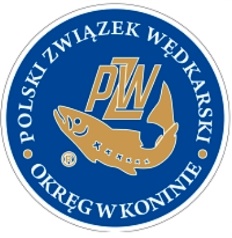 SZKOŁY PODSTAWOWEJ,SZKOŁY ŚREDNIEJDotyczy:XLVII IMPREZA SPŁAWIKOWA O MISTRZOSTWO SZKÓŁ OKRĘGU PZW W KONINIEWzorem lat ubiegłych Okręg Polskiego Związku Wędkarskiego w Koninie organizuje:XLVII IMPREZĘ SPŁAWIKOWĄ O MISTRZOSTWO SZKÓŁ OKRĘGU PZW W KONINIE.Mistrzostwa odbędą się w dniu 07 września 2024 na zbiorniku Osada w KoninieUprzejmie zapraszamy drużynę Waszej Szkoły do wzięcia udziału w MISTRZOSTWACH.Zgłoszenia podpisane przez Dyrektora Szkoły lub jego zastępcę  należy przesyłać na załączonych drukach na adres Okręgu Polskiego Związku Wędkarskiego w Koninie, ul. Wyspiańskiego 1,  62-510 Konin pocztą tradycyjną lub e-mail oks-sport@pzw.konin.plTermin zgłoszenia upływa 2 września 2024 roku.Zgłoszenia po tym terminie nie będą przyjmowane.Miejsce zbiórki uczestników                      w miejscu zawodów tj. Wyznaczony parking nad zbiornikiem przy przepompowni  -  godz. 8:00 Skrócony regulamin:1.   W Mistrzostwach uczestniczą  3-osobowe drużyny uczniów z danej szkoły w kategorii           wiekowej:- szkoły podstawowe  kategoria młodsza do klasy V (rocznik    - szkoły podstawowe  kategoria starsza od klasy VI do VIII (rocznik  - w szkołach średnich wiek zawodnika nie może przekraczać 20 lat.2.   Uczestnicy Mistrzostw zwolnieni są z posiadania zezwolenia na wędkowanie. Zawodnicy          od 14 roku życia winni posiadać Karty Wędkarskie.3.   Obowiązkowo każda  drużyna musi mieć opiekuna (osoba pełnoletnia), drużyna bez          opiekuna nie będzie dopuszczona do imprezy.4.   Każda szkoła może wystawić jedną drużynę  w danej  kategorii wiekowej5.   Maksymalna długość wędki we wszystkich kategoriach wiekowych do 11,5 metra.6.   Każdy zawodnik obowiązkowo musi posiadać wymiarową siatkę do przetrzymywania         ryb w stanie żywym (średnica 45cm, długość 3,5m).7.   Zgłoszenie drużyny musi być potwierdzone przez Dyrektora Szkoły.8.   Pozostałe zasady zgodne z Zasadami Organizacji Sportu Wędkarskiego.Klasyfikacja:Drużynowo za zajęcie I, II, III miejsca – Dyplomy + pucharyIndywidualnie za zajęcie I, II, III miejsca – klasyfikacja sektorowa wagowaSzczegółowych informacji udziela biuro O.PZW w Koninie tel. 63 242 28 53 lub Sędzia sekretarz zawodów  501 834 857 Otrzymują do wiadomości:                                                                                        W imieniu organizatora- Prezesi Kół PZW – wszyscy	    Biuro O.PZW w Koninie- Dyrektorzy Szkół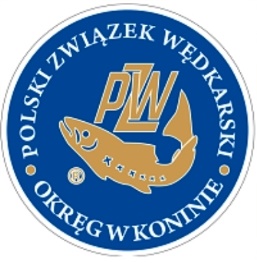 P R O G R A M    G O D Z I N O W YXLVII  SPŁAWIKOWE MISTRZOSTWA SZKÓŁ OKRĘGU PZW W KONINIE          ZBIORNIK „OSADA” – 07 września  2024 roku   = = = = = = = = = = = = = = = = = = = = = = = = = = = = = = = = = = = = = = = 8:00 – 8:15    - REJESTRACJA ZAWODNIKÓW  I  SĘDZIÓW.8:15 - 8:25 - ODPRAWA SĘDZIÓW.8:25 	        - UROCZYSTE  OTWARCIE  I  LOSOWANIE  STANOWISK .8:45 - 9:00 - ROZPROWADZENIE ZAWODNIKÓW NA  STANOWISKA.9:00   	 	- PIERWSZY  SYGNAŁ – po którym zawodnik wkracza na stanowisko,                         rozpoczynając samodzielne przygotowania do zawodów. Zawodnik w ciągu                         15 minut po pierwszym sygnale wnosi sprzęt i zanęty na stanowisko.9:50		- DRUGI  SYGNAŁ -  na 10 minut przed rozpoczęciem zawodów, po którym	      zawodnik może rozpocząć nęcenie zanętą ciężką.10:00		- TRZECI  SYGNAŁ – oznacza rozpoczęcie zawodów. Po tym sygnale         	      zawodnik rozpoczyna łowienie i może używać wyłącznie zanęty lekkiej.12:55		- CZWARTY  SYGNAŁ – oznacza ,że do zakończenia zawodów		  pozostało 5 minut.  13:00		- PIĄTY  SYGNAŁ – oznacza zakończenie zawodów. Po tym sygnale		  nie zalicza się żadnej ryby wyjętej z wody.13:00 - 14:00	- WAŻENIE RYB , PRACE KOMISJI SĘDZIOWSKIEJ ,		   SPOŻYCIE  POSIŁKU.  14:00 - 14:30 - UROCZYSTE ZAKOŃCZENIE ZAWODÓW.                                     Uwaga!   Organizator zastrzega   sobie prawo dokonania zmian w programie godzinowym.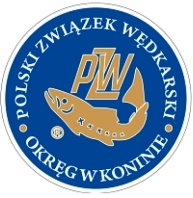 K A R T A     Z G Ł O S Z E N I A……………………………………………………………………………………………………………………………………………………………………………………………………………………….………………………Nazwa szkołyXLVII SPŁAWIKOWE MISTRZOSTWA SZKÓŁOKRĘGU PZW W KONINIE              ZBIORNIK „OSADA” – 07 września  2024 roku  KATEGORIA WIEKOWA- zaznaczyć kategorię	         Pieczęć szkoły                                                                                                                               podpis dyrektoraOŚWIADCZENIE RODOObowiązek informacyjny w związku z przetwarzaniem danych osobowych1. Administratorem Pani/Pana danych osobowych jest Okręg PZW w KONINIE  (zwany dalej: „ADMINISTRATOREM”), z siedzibą: ul. Wyspiańskiego1, 62-510 Konin. Z Administratorem można się kontaktować pisemnie, za pomocą poczty tradycyjnej na adres:Okręg PZW w Koninie ul. Wyspiańskiego1,  62-510 Konin lub drogą mailową pod adresem:  konin@pzw.pl 2. Administrator wyznaczył Inspektora Ochrony Danych, z którym można się skontaktować pod adresem mailowym: konin@pzw.pl,   tel. 63 242 28 533. Dane osobowe są przetwarzane na podstawie rozporządzenia Parlamentu Europejskiego i Rady (UE) 2016/679 z dnia 27 kwietnia 2016 r. w sprawie ochrony osób fizycznych w związku z przetwarzaniem danych osobowych i w sprawie swobodnego przepływu takich danych oraz uchylenia dyrektywy 95/46/WE (ogólne rozporządzenie o ochronie danych).4. Przetwarzanie danych osobowych odbywa się w celu:a) utrwalenia i publikacji wizerunku tj. zdjęć oraz nagrań na stronie internetowej Administratora, portalach społecznościowych oraz wywieszaniu ich w placówce Administratora - art. 6 ust. 1 lit. a RODO – dane będą przechowywane bezterminowo do czasu wycofania zgody:b) rejestracji i wzięcia udziału w zawodach Rzutowy Puchar Polski w Uniejowie w dyscyplinie rzutowej w kategoriach: seniorzy, kobiety, juniorzy, kadeci w dniach 10-12.05.2024 r.- art. 6 ust. 1 lit. b RODO – dane będą  przechowywane przez 3 lata od momentu zakończenia Zawodów oraz zgodnie z przepisami prawa dotyczącymi archiwizacji,c) rozliczenia nagrody – art. 6 ust. 1 lit. c RODO – dane będą przechowywane przez 6 lat od momentu przekazania nagrody:d) dochodzenia i obrony ewentualnych roszczeń – art. 6 ust. 1 lit. f RODO – dane będą przechowywane przez 3 lata od momentu zakończenia Zawodów.5. Dane osobowe nie pochodzą od stron trzecich.6. Administrator nie zamierza przekazywać danych do państwa trzeciego lub organizacji międzynarodowej.7. Administrator będzie przekazywał dane osobowe innym podmiotom, tylko na podstawie umów powierzenia przetwarzania danych osobowych, w tym m.in. do dostawców usług informatycznych.8. Osoba, której dane dotyczą ma prawo do:a) żądania dostępu do danych osobowych, ich sprostowania, usunięcia lub ograniczenia przetwarzania:b) wniesienia sprzeciwu wobec przetwarzania, a także o prawie do przenoszenia danych:  c) cofnięcia zgody w dowolnym momencie bez wpływu na zgodność z prawem przetwarzania, którego dokonano na podstawie zgody przed jej cofnięciem: d) wniesienia skargi na działania Administratora do Prezesa Urzędu Ochrony Danych Osobowych.9. Podanie danych osobowych jest wymogiem do wykonania obowiązków Administratora. Ich niepodanie spowoduje brak możliwości wzięcia udziału w Zawodach. Zgoda na przetwarzaniei publikację wizerunku jest dobrowolna.10.Administrator nie przewiduje zautomatyzowanego podejmowania decyzji.Zgoda na przetwarzanie danych:Ja, ………………………………………………………………………………………..……… wyrażam zgodę na: na utrwalenie i publikację mojego wizerunku na stronach internetowych i w mediach społecznościowych Administratora. Zapoznałam/em się z obowiązkiem informacyjnym:………………………………………       		                                            ………………………………   			/podpis/				                   		 /data/           szkoła podstawowa kategoria młodsza- do klasy IVszkoła podstawowa  kategoria starsza- klasy V-VIII w szkoły średnieLp.Nazwisko i imięData urodzeniaFunkcja1.zawodnik2.zawodnik3.zawodnik4.opiekun5.opiekun6.opiekun7.Opiekun Szkolny